Valg i Norge. Enkelt opplegg rettet mot innvandrere.Språkkafeen i Bodø har i år for 3. gang gjennomført et enkelt opplegg knyttet til valg. Vi kaller det valgkafe, og legger det opp etter samme prinsipp som vår vanlige språkkafe.   Vi synes det fungerer godt.BeskrivelseFørst må en presisere målet med et slikt tiltak – hva er det en ønsker å oppnå.  For oss i Språkkafeen er hovedmålet uansett tema at innvandrerne skal lære norsk, dvs  praktisere norsk, få stille spørsmål, og få kunnskap om viktige samfunnsspørsmål.Når det gjelder valgkafeen spesielt skal deltakerne få kunnskap om valgordningen i Norge, hvem som kan stemme og hvilke partier som finnes. Målet er at flest mulig av de som har stemmerett skal bruke den, da må de få et minimum av kunnskap om vårt demokratiske valgsystem.  Det er ikke et mål å fortelle dem HVA de skal stemme.Rekruttering av deltakere. Vår fordel er at vi har en base vi rekrutterer fra, og som vi kjenner. Språkkafeen i Bodø har holdt på i 7 år. Veldig mange av de som går på språkkafeen er interessert i politikk, noen få er medlem av et parti. De er flyktninger, de er studenter, de er arbeidsinnvandrere, de kommer fra alle verdenshjørner. Deres norskkunnskaper varierer.   Alle må få litt utbytte av opplegget om valg.Vi har hatt valg som tema de tre siste valgene, og har bygget på samme modell hele tiden; nemlig kafemodellen. Lokale politikere inviteres, diskusjonen går rundt kafebordene. Må gjøres enkelt, forståelig. Avanserte metoder og foredrag funker ikke - og er dessuten for arbeidskrevende for oss.Vi vil at det er innvandrerne som skal spørre, ikke politikere som snakker hele tiden. Politikerne kjenner ikke denne velgergruppen, og mange er litt engstelige for å møte dem. Så en viktig «sideeffekt» har også vært at mange politikere i Bodø nå har vært innom Språkkafeen og (kanskje for første gang) SNAKKET MED innvandrerne. (i motsetning til å snakke OM)Selve oppleggetEn valgkafe er følgende: Alle partiene inviteres til å komme og bli kjent med våre deltakere, altså ikke primært å presentere sitt partis program, men heller lytte til hva disse innbyggerne er opptatt av.  Deltakerne kommer fra mange land, er på forskjellig nivå, men er stort sett alle sammen opptatt av politikk og demokrati.  De fordeles rundt bord; 5 innvandrere, en språkvert og en politiker som snakker sammen om dagens tema.  Språkverten har ansvaret for at samtalen glir og at alle slipper til. Først holder Kirsten en innledning om valg og demokrati, deler ut samtaleark om regler, viktige ord og spørsmål. (Et slikt ark er viktig, noen forstår alt som står der, andre tar det med seg hjem og ser mer på det, noen forstår lite uansett). Hvis vi bare hadde innledet muntlig, ville få av dem fått med seg så mye. (altså regel i Språkkafeen – BÅDE skriftlig og muntlig) Så presenterer alle innvandrerne seg. Det tar litt tid, sist var de nesten 50, men svært nyttig for at politikerne skal skjønne hvem de snakker med. Sier hvor de kommer fra, hvor lenge de har bodd i Norge og om de har stemmerett eller ikke. Politikerne er ofte litt nervøse, for mange første gang. Så får politikerne 2-3minutter hver (NB: Ikke mer!) til å presentere seg selv og sitt parti – de er på forhånd blitt bedt om å prioritere en hovedsak de er opptatt av. Noen politikere er flinke til å få fram sitt partis særpreg (krf om familie og fritidskort, SV om internasjonal solidaritet, Ap om det å bruke stemmeretten). De skiller dårlige mellom stortings- og lokalvalg. Noen partier snakker langt over hodene til folk, jeg tror ikke alle skjønner hvor vanskelig det er å henge på lange innledninger når en ikke kan språket. Å forberede politikerne er viktig. På årets valgkafe deltok 6 av 9 inviterte partier (de samme som ved forrige valg). Da hadde vi purret en gang. Og så går resten av seg selv - deltakerne er svært engasjert, de starter med spørsmålene fra språkarket, Og så utvikler samtalene seg av seg selv. Mange politikere får nærmest en aha-opplevelse på engasjementet og nivået. Noen politikere har med en brosjyre som folk får med seg, men det har vært liten interesse for disse. Derimot er ballonger og klistremerker og sukkertøy og penner populært. Deltakerne vet at de kan komme i gågata på lørdager og snakke mer med de partiene de ønsker, som alle står på stand. Jeg har tidligere da jeg selv var politiker, deltatt i mer innholdspolitiske paneldebatter. De var lite verdt. Bare de som selv sto på en liste turte å spørre og det ble svært mye enveiskommunikasjon.  Da er det mye bedre å spørre innvandrerne hva de er opptatt av. Og demokrati er viktig for dem.Skal en få til en reell politisk samtale, krever det veldig stor innsats, og store grupper som snakker dårlig norsk er ikke så lett å få gode samtaler med. Derfor er kafebordmodellen så bra. Et minus ved vårt opplegg er at vi kun har to timer, og da rekker vi ikke å gå gjennom alle de tekniske/praktiske sidene ved selve valget. Hadde vi hatt en time til, tror jeg at det ville blitt for mye.  I år skal vi derfor prøve å få til et besøk i valglokalet på rådhuset (forhåndstemmelokalet) en ettermiddag i august, hvor vi viser dem mantall (og sjekker om de står der), viser dem hvordan en valgliste ser ut, hvordan de kan forhåndsstemme, hvordan de kan kumulere og hvor de kan stille spørsmål til kommunens valgfunksjonærer.  I år er det betydelig flere enn ved siste valg som har stemmerett.  Det er derfor viktig å få gitt konkret informasjon direkte til denne gruppa. Vi skal også vurdere å tilby at vi går sammen med dem og stemmer på valgdagen (ikke hele gruppa, men et par stykker).Hilsen Kirsten Springer HasvollNorsk Folkehjelp BOdøTlf. 90935244Epost: bodosamfunn@folkehjelp.noPS: Da vi tok kontakt med kommunen om materiell, fikk vi vite at det fantes en tilskuddsordning vi kunne søke høsten før valgåret.  Nå koster ikke vårt opplegg noe særlig, men neste gang skal vi søke for moro skyld (lokaler, bevertning, opptrykk) hvis vi husker det.VEDLEGG: Ark vi deler ut på valgkafeen (fra siste kafe om kommunevalg)Ark 1: 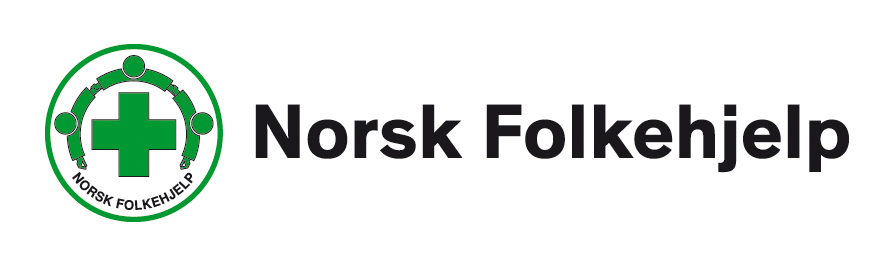 I Norge er demokrati og valg viktig – alle bør delta i valg. I år er det KOMMUNE- OG FYLKESTINGSVALG.  Da velger vi medlemmer til Bystyre (Kommunestyre) og Fylkesting, og vi velger de personene vi ønsker skal bestemme i Bodø de neste 4 årene.  Det er kommunene og fylkeskommunene som styrer våre lokale tilbud. Det betyr at de bestemmer hvilke tilbud vi skal ha for syke og eldre som bor i kommunen, og hvor vi skal ha ulike skoletilbud og barnehagetilbud.  De har ansvar for planlegging og hvordan vi bygger i kommunen vår.  De har også ansvaret for tekniske tjenester, f.eks. vannforsyning, brøyting, beredskap, vedlikehold av veier og grøntarealer og lekeplasser.  Hver kommune bestemmer hvor mange flyktninger de vil ta imot.  Hver kommune bestemmer også hva slags kulturtilbud en skal ha, og hvem som får penger til slike tiltak. De politiske partiene er enige om mye, men på noen områder er de uenige.  Det er derfor viktig at vi bruker stemmeretten vår, og er med på å bestemme hvem som skal styre. I Norge har vi høy valgdeltakelse.VALGDAGEN er mandag 11. september.  I Bodø kan vi også stemme søndag 10. september.  Alle som har STEMMERETT får tilsendt elektronisk VALGKORT.  Her står det hvor du kan stemme.  Merk spesielt det som står om hvilken kommune du har stemmerett i.  Valgkortet bør du ta med deg når du stemmer. Du må også ha med deg LEGITIMASJON.Forhåndsstemme. I Bodø kan du forhåndsstemme i rådhuset fra 10. august og fram til 8. september. Manntallet er en oversikt over alle med stemmerett i kommunen. Du står i manntallet i den kommunen du er registrert som bosatt i per 30. juni. Du kan forhåndsstemme i alle kommuner i hele landet, men på valgdagen kan du kun stemme i kommunen du er manntallsført i.Ark 2:Viktige ord:Demokrati.  Demokrati betyr at alle kan delta i samfunnsliv og politikk, og ha innflytelse på eget liv.DemokratiStemmerettStatsborgerMantall ValgdatoValglokaleForhåndstemmeKommune- og fylkestingsvalg ValgkortPolitiske partierValglisteKandidater på valglisteneDeltakelseValgLokalvalgStortingsvalgDe 8 partiene (se bilde)Til samtalen:Er det demokrati i det landet du kommer fra?   Er det frie valg?  Kan alle delta? Hvor gammel må du være for å stemme i landet du kommer fra.  Kan både kvinner og menn stemme?Har du lyst til å engasjere deg i politikk i Norge?  Kjenner du noen innvandrere som er med i politikken?  Eller i fagbevegelsen?  Har du snakket med noen som står på stand i Glasshuset?Valgkamp – er dere vant med det i landet dere kommer fra? Hvordan skjer valgkampen i Norge?Se på arket med navnet på partiene. Vet dere noe om dem? Hvem styrer Bodø i dag?  I Norge har vi lokalvalg i år (september) og Stortingsvalg 2 år senere (også i september). Hva er forskjellen på disse valgene?Skal du stemme til høsten? (må ha bodd i Norge i 3 år).  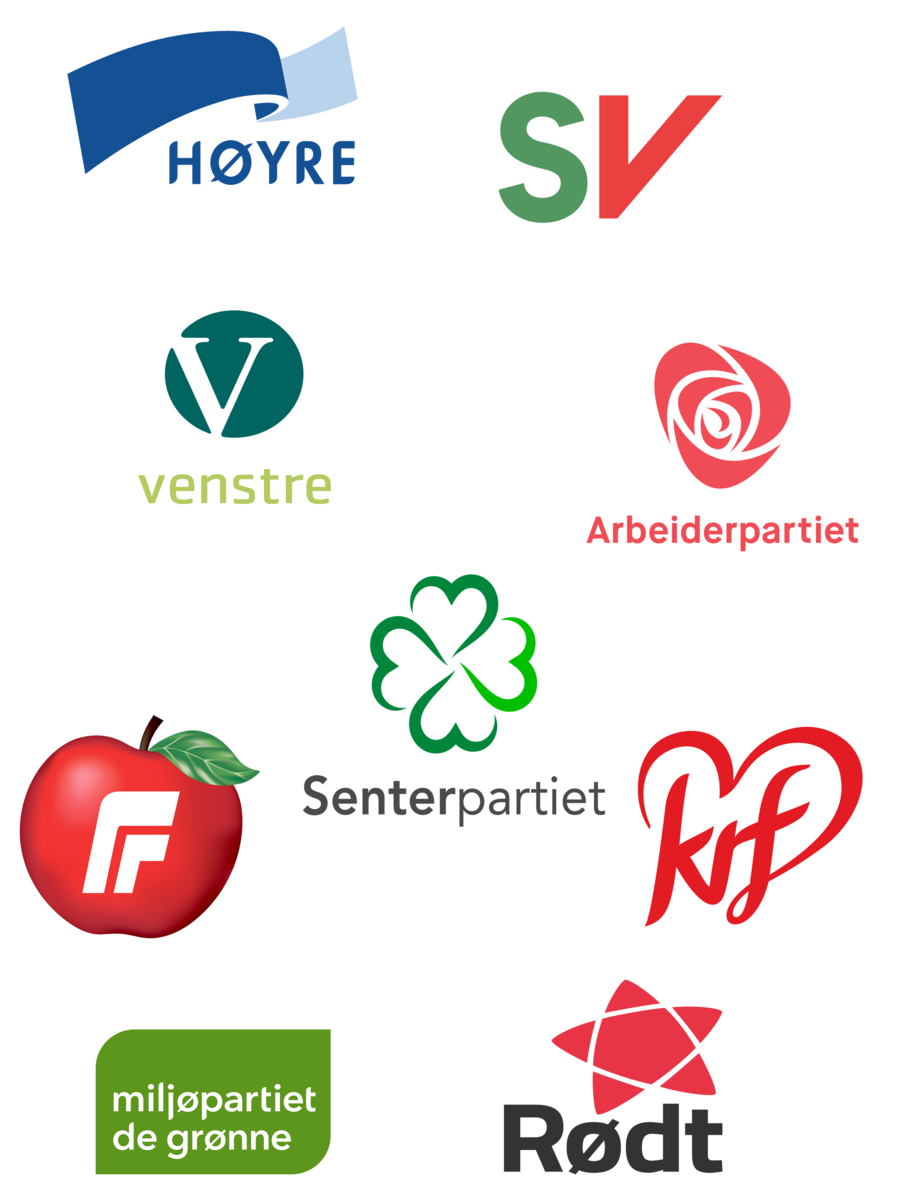 Stemmerett. Du har stemmerett hvis du er: norsk statsborger som har fylt 18 år innen utgangen av 2023statsborger i et annet nordisk land (Danmark, Island, Finland, Sverige) personer som ikke er norske statsborgere, men som har fylt 18 år innen utgangen av 2023 og som har stått innført i folkeregisteret som bosatt i Norge de tre siste årene før valgdagen.